Date                                                                        submitted by :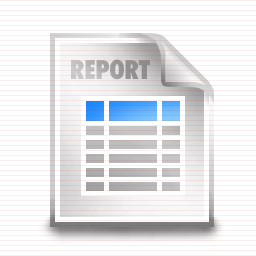 Title of the Workshop :Presenters:Presenters:Presenters:Date HourLocationParticipants :Participants :Participants :Agenda :Day 1 :Day 2 :Agenda :Day 1 :Day 2 :Agenda :Day 1 :Day 2 :Summary of the Workshop :Summary of the Workshop :Summary of the Workshop :Outcomes of the Workshop :Outcomes of the Workshop :Outcomes of the Workshop :Follow-up Steps :Follow-up Steps :Follow-up Steps :Recommendations :Recommendations :Recommendations :